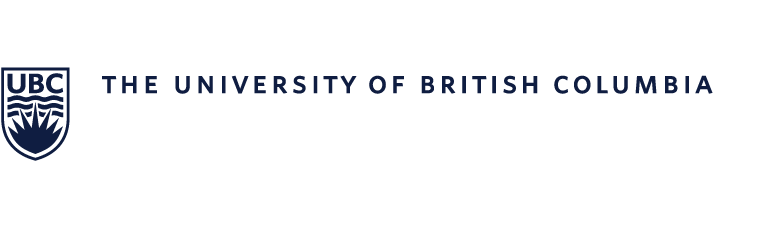 									Research Ethics Office									102-6190 Agronomy Rd.									Vancouver, BC, V6T 1Z3									Tel:  604-827-5113Memo regarding Pregnancy consent formsTo: All UBC Researchers	Please note, the University of British Columbia’s Research Ethics Boards (REBs) do not require that Pregnancy Consent forms be attached to the initially submitted Ethics application.  If the initial application states that should the participant or partner of the participant become pregnant, a separate consent will be obtained, it is requested that a separate pregnancy consent be submitted for REB review prior to utilizing the pregnancy consent document.  If the main consent refers to pregnancy and follow up the following proviso will usually be sent:“Please note, if the study doctors wish to follow a pregnant subject, or pregnant partner of a male subject, a separate consent form should be given.  Note this consent form, if necessary, must be approved by REB prior to use.  This can be submitted when a pregnancy case occurs.  Please acknowledge.”Given that these pregnancy consents are rarely executed, the requirement for them to be submitted at initial review, as opposed to when they may be required, presents unnecessary work for researchers which we would like to prevent.Please pass this information to your study sponsors if required.  Laurel Evans, BA, LLB